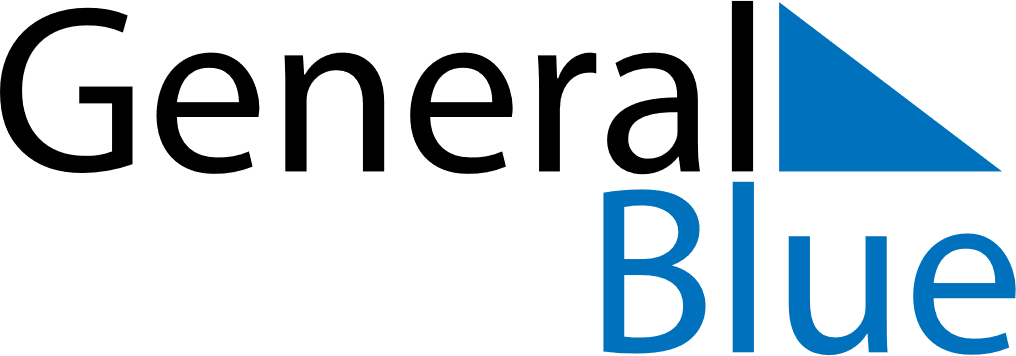 May 2022May 2022May 2022May 2022Cabo VerdeCabo VerdeCabo VerdeSundayMondayTuesdayWednesdayThursdayFridayFridaySaturday12345667Labour Day8910111213131415161718192020212223242526272728293031